ПОЛОЖЕНИЕо Московских областных соревнованиях по парусному спорту на 2020 год(код вида спорта 038 000 5611 Я)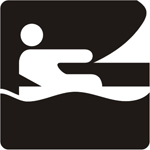 Москва2019I. ОБЩИЕ ПОЛОЖЕНИЯМосковские областные соревнования по парусному спорту (далее – Соревнования) проводятся в соответствии с Календарным планом физкультурных мероприятий и спортивных мероприятий Московской области на 2020 год.   Спортивные соревнования проводятся в соответствии с правилами вида спорта «парусный спорт» (номер-код 0380005611Я), утвержденными приказом Минспорта России от 12 января 2018 г. № 13, в редакции приказа № 619 от 02 июля 2018 г.  (далее – Правила). Соревнования по парусному спорту проводятся на основании:- Правил Парусных Гонок 2017-2020 (ППГ-17), утвержденных Международной   Парусной Федерацией (WS).- правил парусных соревнований Всероссийской федерации парусного спорта;           - Регламента ВФПС «Система соревнований по парусному спорту на территории   России» от 18.05.2019 г.;- правил плавания по внутренним водным путям Российской Федерации;- местных правил плавания по водным путям Московского бассейна; - правил классов яхт;- правил обмера крейсерских яхт;- настоящего Положения;- гоночной инструкции на каждое соревнование.Решение о государственной аккредитации региональной спортивной федерации по виду спорта «парусный спорт» принято Министерством физической культуры и спорта Московской области (Приказ от 01.03.2019 № 24-43-П «О государственной аккредитации общественной организации и наделении ее статусом Московской областной спортивной федерации по виду спорта «парусный спорт»).Цели и задачи проведения Соревнований:популяризация и развитие парусного спорта в Московской области;пропаганда здорового образа жизни, формирование позитивных жизненных установок у подрастающего поколения;определение сильнейших спортсменов Московской областиформирование спортивной сборной команды Московской области по парусному спорту;повышение спортивного мастерства занимающихся;выполнение нормативов Единой Всероссийской спортивной классификации.II. ОРГАНИЗАТОРЫ МЕРОПРИЯТИЯОбщее руководство организацией Соревнований осуществляет Министерство физической культуры и спорта Московской области (далее – Министерство);Организацию Соревнований осуществляют:государственное автономное учреждение Московской области «Дирекция по организации и проведению спортивных мероприятий» (далее – Дирекция);– Общественная организация «Федерация парусного спорта Московской области» (далее – Федерация);Непосредственное руководство проведением соревнований возлагается на Организационный комитет по проведению соревнований (далее – Оргкомитет) и/или Главную судейскую коллегию (далее – ГСК), утверждаемые Федерацией не позднее, чем за 30 дней до проведения соревнований.Приём заявок и регистрацию участников осуществляет комиссия по допуску, утверждённая Федерацией.III. МЕСТО И СРОКИ ПРОВЕДЕНИЯТРЕБОВАНИЯ К УЧАСТНИКАМ И УСЛОВИЯ ИХ ДОПУСКАК участию в соревнованиях допускаются спортсмены муниципальных образований Московской области, других субъектов Российской Федерации и спортклубов, имеющие гражданство РФ и документ удостоверяющий личность. Для участия в соревнованиях допускаются спортсмены согласно Регламенту ВФПС «Система соревнований по парусному спорту на территории России».Для участия в соревнованиях каждый участник предоставляет необходимые документы в комиссию по допуску. К участию в Соревнованиях допускаются спортсмены указанных в программе соревнований возрастных категорий.Спортсмен, возраст которого не соответствует возрасту, указанному в программе соревнований, к участию не допускается.К участию в соревнованиях допускаются спортсмены, имеющие спортивный разряд не ниже разряда, указанного в настоящем Положении. Члены экипажа (кроме рулевых) допускаются с разрядом на один ниже указанного. Рулевые должны иметь свидетельство о квалификации для управления парусной яхтой соответствующей категории и установленного образца. Участники моложе 18 лет допускаются к участию в соревнованиях тольков сопровождении совершеннолетнего представителя. Участие в областных соревнованиях осуществляется только при наличии договора (оригинал) о страховании от несчастных случаев, жизни и здоровья, который предоставляется в комиссию по допуску на каждого участника.К соревнованиям допускаются яхты с парусами, сшитыми в России и за рубежом и соответствующими обмеру согласно правилам классов яхт.Запрещается участие спортсменов, тренеров, спортивных судей и других участников соревнований в азартных играх в букмекерских конторах и тотализаторов путем заключения пари и противоправное влияние на результаты соревнований. При выявлении нарушения пункта 4.10. настоящего положения применяются санкции к спортсменам (в том числе спортивной дисквалификации спортсменов), тренерам, спортивным судьям, руководителям спортивных команд и другим участникам соревнований в соответствии с законодательством Российской Федерации. Согласно приказу Минспорттуризма РФ от 13.05.2009 № 293 «Об утверждении порядка проведения обязательного допингового контроля», все спортсмены должны быть информированы о недопущении употребления препаратов, включенных в список WADA.V. ПРОГРАММА СОРЕВНОВАНИЯ            5.1 Кубок Московской области по сноукайтингу       Сроки проведения: 14-17 февраля 2020 года.       Место проведения: Московская область, городской округ Мытищи, деревня Подрезово, ООО «Яхтклуб «Патриот», Пироговский рукав Клязьминского водохранилищаСоревнования являются личными. Количество спортсменов неограниченно. 	Возраст участников соревнований: мужчины и женщины не моложе 11 лет. К участию в соревновании допускаются спортсмены и все желающие, имеющие устойчивые навыки катания на кайте зимой, своевременно подавшие заявку на участие и согласные с условиями проведения. Участники моложе 18 лет допускаются к соревнованиям только при наличии совершеннолетнего представителя. В классе «Сноукайтинг – курс-рейс лыжи» и «Сноукайтинг – курс-рейс доска» будет проводиться неофициальный зачет в группе юноши и девушки до 18 лет.          Программа соревнований:                                                    Оргкомитет оставляет за собой право в целях безопасности и/или полноценного технического проведения соревнований вносить изменения в Программу.          Соревнование проходит в следующих категориях и видах программы:           Награждение: Победители и призеры соревнований в каждой спортивной дисциплине награждаются медалями и грамотами.           Количество медалей за 1 место – 8 штук, за II место – 8 штук, за III место – 8 штук. Всего медалей 24 штуки. Грамоты – 24 штуки победителям и призерам.5.2. Соревнование Московской области «Майская парусная регата, посвященнаяПобеде в Великой Отечественной Войне»Сроки проведения: 08-11.05.2020 г.Место проведения: Московская область, городской округ Долгопрудный, ВСБ «Дельфин», Клязьминское водохранилище.           Соревнования личные. Для участия в соревнованиях допускаются спортсмены согласно Регламенту ВФПС «Система соревнований по парусному спорту на территории России».           В классе «Оптимист» будет проводиться неофициальный зачет в группе юноши и девушки до 12 лет (от 9 лет - до 12 лет на 31 декабря текущего года).Программа соревнований:            Оргкомитет оставляет за собой право в целях безопасности и/или полноценного технического проведения соревнований вносить изменения в Программу.            Соревнование проходит в следующих возрастных категориях и видах программы:        Награждение: Победители и призеры соревнований в каждой спортивной дисциплине награждаются медалями и грамотами.        Количество медалей за 1 место – 12 штук, за II место – 12 штук, за III место – 12 штук. Всего медалей 36 штук. Грамоты – 36 штук победителям и призерам.5.3 Чемпионат Московской области по матчевым гонкам      Сроки проведения: 29.05-01.06.2010 г.      Место проведения: Московская область, городской округ Мытищи, деревня Болтино, Яхт-клуб «Орешка», Пироговский рукав Клязьминского водохранилища.       Соревнование проводится как матчевые гонки. Для участия в соревнованиях допускаются спортсмены согласно Регламенту ВФПС «Система соревнований по парусному спорту на территории России».       Программа соревнований:                                                    Оргкомитет оставляет за собой право в целях безопасности и/или полноценного технического проведения соревнований вносить изменения в Программу.          Соревнование проходит в следующих категориях и видах программы:          Награждение: Победители и призеры соревнований в каждой спортивной дисциплине награждаются медалями и грамотами.          Количество медалей за 1 место – 4 штуки, за II место – 4 штуки, за III место – 4 штуки. Всего медалей 12 штук. Грамоты – 12 штук победителям и призерам. 5.4. Соревнование Московской области «Кубок Яхтклуба «Патриот»           Сроки проведения: 22-27.06.2020.           Место проведения: Московская область, городской округ Мытищи, деревня Ульянково, Яхтклуб «Патриот», Пироговский рукав Клязьминского водохранилища.        Соревнования лично-командные. Для участия в соревнованиях допускаются спортсмены согласно Регламенту ВФПС «Система соревнований по парусному спорту на территории России».  Для участия в соревнованиях допускаются спортсмены, имеющие разряд не ниже 3 ю. В классе «Оптимист» будет проводиться неофициальный зачет в группе юноши и девушки до 12 лет (от 9 лет - до 12 лет на 31 декабря текущего года).            Программа мероприятий:         Оргкомитет оставляет за собой право в целях безопасности и/или полноценного технического проведения соревнований вносить изменения в Программу.         Соревнование проходит в следующих возрастных категориях и видах программы:          Награждение: Победители и призеры соревнований в каждой спортивной дисциплине награждаются медалями и грамотами.          Количество медалей за 1 место – 18 штуки, за II место – 18 штуки, за III место – 18 штуки. Всего медалей 51 штук. Грамоты – 51 штук победителям и призерам.          Команды, занявшие 1, 2 и 3 место, награждаются грамотами. Всего грамот – 3 штуки.5.5. Чемпионат Московской области (олимпийские, международные и национальные классы).Сроки проведения: 10-13 июля 2020 года.Место проведения: Московская область, городской округ Мытищи, деревняПодрезово, Яхтклуб «КБ ХимМаш», Пироговский рукав Клязьминского водохранилища.          Соревнования личные. Для участия в соревнованиях допускаются спортсмены согласно Регламенту ВФПС «Система соревнований по парусному спорту на территории России».          Программа соревнований:                                                 Оргкомитет оставляет за собой право в целях безопасности и/или полноценного технического проведения соревнований вносить изменения в Программу.                 Соревнования проводятся в следующих видах программы:          Награждение: Победители и призеры соревнований в каждой спортивной дисциплине награждаются медалями и грамотами Министерства.Количество медалей за 1 место – 14 штук, за II место – 14 штук, за III место – 14 штук. Всего медалей 42 штуки. Грамоты – 42 штуки победителям и призерам.           5.6. Первенство Московской области 
 юниоры, юниорки, юноши, девушки до 21 года до 20 лет, до 19 лет, до 18 лет, до 17 лет, до 16 лет.       Сроки проведения: 26-31 июля 2020 года.      Место проведения: Московская область, городской округ Мытищи, деревня Ульянково, Яхтклуб «Патриот», Пироговский рукав Клязьминского водохранилища.    Соревнования лично-командные. Для участия в соревнованиях допускаются спортсмены согласно Регламенту ВФПС «Система соревнований по парусному спорту на территории России».  Для участия в соревнованиях допускаются спортсмены, имеющие разряд не ниже 3 ю. В классе «Оптимист» будет проводиться неофициальный зачет в группе юноши и девушки до 12 лет (от 9 лет - до 12 лет на 31 декабря текущего года).        Программа мероприятий:         Оргкомитет оставляет за собой право в целях безопасности и/или полноценного технического проведения соревнований вносить изменения в Программу.         Соревнование проходит в следующих возрастных категориях и видах программы:       Награждение: Победители и призеры соревнований в каждой спортивной дисциплине награждаются медалями и грамотами Министерства.       Количество медалей за 1 место – 23 штуки, за II место – 23 штуки, за III место – 23 штуки. Всего медалей 69 штук. Грамоты – 69 штук победителям и призерам.       Команды, занявшие 1, 2 и 3 место, награждаются грамотами. Всего грамот – 3 штуки.5.7. Чемпионат Московской области «Губернский кубок» в классе Крейсерская яхта         Картер 30.       Сроки проведения: 07-17.08.2020       Место проведения: Московская область, городской округ Долгопрудный, ООО «Парусный клуб «Водник», Пироговский рукав Клязьминского водохранилища       Соревнования личные. Для участия в соревнованиях допускаются спортсмены согласно Регламенту ВФПС «Система соревнований по парусному спорту на территории России».       Программа соревнований:                                                 Оргкомитет оставляет за собой право в целях безопасности и/или полноценного технического проведения соревнований вносить изменения в Программу.         Соревнования проводятся в следующих видах программы:         Награждение: Победители и призеры соревнований в каждой спортивной дисциплине награждаются медалями и грамотами Министерства.         Количество медалей за 1 место – 7 штук, за II место – 7 штук, за III место – 7 штук. Всего медалей 21 штуки. Грамоты – 21 штуки победителям и призерам.5.8. Соревнование Московской области «Парусная регата «Орбита – Приз Героев Космоса». 
      Сроки проведения: 19 – 24.08.2020 года.      Место проведения: Московская область, городской округ Мытищи, поселок Пироговский, спортбаза «Орбита», Пироговский рукав Клязьминского водохранилища.    Соревнования личные. Для участия в соревнованиях допускаются спортсмены согласно Регламенту ВФПС «Система соревнований по парусному спорту на территории России».  Для участия в соревнованиях допускаются спортсмены, имеющие разряд не ниже 3 ю. В классе «Оптимист» будет проводиться неофициальный зачет в группе юноши и девушки до 12 лет (от 9 лет - до 12 лет), в классе Парусная доска Фанборд» в группе юноши и девушки до 13 лет, в классе Racebord (мужчины и женщины) будет проводиться дополнительный зачет.       Программа мероприятий:        Оргкомитет оставляет за собой право в целях безопасности и/или полноценного технического проведения соревнований вносить изменения в Программу.        Соревнование проходит в следующих возрастных категориях и видах программы:        Награждение: Победители и призеры соревнований в каждой спортивной дисциплине награждаются медалями и грамотами.        Количество медалей за 1 место – 30 штук, за II место – 30 штук, за III место – 30 штук. Всего медалей 90 штук. Грамоты – 90 штук победителям и призерам.5.9. Чемпионат Московской области.        (крейсерские яхты)        Сроки проведения: 28-31 августа 2020 года.        Место проведения: Московская область, городской округ Мытищи, деревня Подрезово, Яхтклуб «КБ ХимМаш», Пироговский рукав Клязьминского водохранилища.        Соревнования личные. Для участия в соревнованиях допускаются спортсмены согласно Регламенту ВФПС «Система соревнований по парусному спорту на территории России».        Программа соревнований:                                                 Оргкомитет оставляет за собой право в целях безопасности и/или полноценного технического проведения соревнований вносить изменения в Программу.         Соревнования проводятся в следующих видах программы:          Награждение: Победители и призеры соревнований в каждой спортивной дисциплине награждаются медалями и грамотами Министерства.          Количество медалей за 1 место – 12 штук, за II место – 12 штук, за III место – 12 штук. Всего медалей 36 штук. Грамоты – 37 штук победителям и призерам.VI. ПОДАЧА ЗАЯВОК НА УЧАСТИЕЗаявки на участие в соревнованиях подаются в комиссию по допуску непосредственно в день проведения соревнований. 6.2. Предварительная заявка на участие в соревнованиях от участвующих организаций направляется в Общественную организацию «Федерация парусного спорта Московской области» не позднее, чем за 1 день до начала соревнований, 
на электронную почту: info@fpsmo.ru. 6.3. Именные заявки установленного образца (см Приложение) с визой врача подаются в комиссию по допуску по месту проведения соревнований. 6.4. Спортсмены предоставляют при регистрации:Заявку, оформленную в соответствии с требованиями Положения о соревновании,паспорт (свидетельство о рождении), подтверждение спортивной квалификации (зачетную классификационную книжку/удостоверение),  страховые полисы, оформленные в соответствии с действующим Положением ВФПС о страховании,рулевые – свидетельство о квалификации для управления парусной яхтой соответствующей категории и установленного образца,действительное мерительное свидетельство или сертификат, если они предусмотрены правилами класса. Мерительное свидетельство или сертификат должны быть зарегистрированы в национальной федерации парусного спорта.          6.5. Руководители команд несут персональную ответственность за подлинность документов, представленных в комиссию по допуску.          6.6. Вся информация по заявкам используется и хранится исключительно в   Федерации и не подлежит передаче третьим лицам.6.7. Форма заявки прилагается (Приложение).VII. УСЛОВИЯ ПОДВЕДЕНИЯ ИТОГОВБудет применяться линейная система подсчета очков, согласно Приложению АППГ-17.         7.2. Победители и призеры соревнований в личном зачете в каждой дисциплине определяются по абсолютному зачету.         7.3. На соревнованиях в классах, с совместным стартом для мужчин (юношей, юниоров) и женщин (девушек, юниорок), определяется отдельно зачет среди мужчин (юношей, юниоров) и женщин (девушек, юниорок), в соответствии с очками, полученными в абсолютном зачете.         7.4. Минимальное количество гонок для признания соревнования состоявшимсяопределяется Гоночной инструкцией.7.5. Утвержденные протоколы соревнований ГСК предоставляет в Дирекцию в течение 3-х дней после окончания соревнований. VIII. НАГРАЖДЕНИЕ ПОБЕДИТЕЛЕЙ И ПРИЗЕРОВ         8.1. Победители и призеры соревнований Кубок Московской области, Чемпионат Московской области по матчевым гонкам, Чемпионат Московской области (олимпийские, международные и национальные классы), Первенство Московской области 
юниоры, юниорки, юноши, девушки до 21 года до 20 лет, до 19 лет, до 18 лет, до 17 лет, до 16 лет, Чемпионат Московской области в классе Крейсерская яхта Картер 30, Чемпионат Московской области (крейсерские яхты).         8.2. Победители и призеры Соревнований Московской области в личном зачете в каждой категории и дисциплине награждаются медалями и грамотами проводящих организаций. 8.3. Победители и призеры соревнований в командном зачете награждаются грамотами Министерства или проводящих организаций.         8.4. Награждение проводится следующим образом:При участии 5-ти и более экипажей в классе яхт или зачетной группе награждаются экипажи, занявшие первое, второе и третье места;При участии 4-х экипажей в классе яхт или зачетной группе награждаются экипажи, занявшие первое и второе места;При участии 3-х экипажей в классе яхт или зачетной группе награждается экипаж, занявший первое место.При участии 2-х экипажей в классе яхт или зачетной группе награждение не производится.                                          IX. УСЛОВИЯ ФИНАНСИРОВАНИЯДирекция несет расходы по организации и проведению соревнований 
в соответствии с техническим заданием Федерации.Обеспечение медицинским сопровождением осуществляется за счет средств Дирекции.Информационное обеспечение, фото и видеосъемка, оплата работы судей осуществляется за счет средств Федерации.Администрации, на территории которых проводятся спортивные мероприятия, несут расходы по обеспечению безопасности участников и зрителей, охраны общественного правопорядка и антитеррористической защищенности. 9.5.     Расходы по командированию (проезд, проживание и питание спортсменов, тренеров, судей, представителей команд и обслуживающего персонала) несут командирующие организации.X. ОБЕСПЕЧЕНИЕ БЕЗОПАСНОСТИ УЧАСТНИКОВ И ЗРИТЕЛЕЙ.Безопасность, антитеррористическая защищенность и медицинское обслуживание участников соревнований и зрителей обеспечивается в соответствии 
с Постановлением Губернатора Московской области № 63-ПГ от 05.03.2001 «О порядке проведения массовых мероприятий на спортивных сооружениях в Московской области» 
и Распоряжением Губернатора Московской области № 400-РГ от 17.10.2008 
«Об обеспечении общественного порядка и безопасности, оказании гражданам своевременной квалифицированной медицинской помощи при проведении массовых мероприятий на территории Московской области».Соревнования проводятся только на спортивных сооружениях, принятых 
к эксплуатации государственными комиссиями и входящих во Всероссийский реестр объектов спорта, при условии наличия актов технического обследования готовности сооружения к проведению мероприятий. Обязательным условием проведения соревнований является исполнение приказа Министерства здравоохранения Российской Федерации от 1 марта 2016 г. № 134н «О порядке организации оказания медицинской помощи занимающимся физической культурой и спортом (в том числе при подготовке и проведении физкультурных мероприятий и спортивных мероприятий), включая порядок медицинского осмотра лиц, желающих пройти спортивную подготовку, заниматься физической	 культурой и спортом в организациях и (или) выполнить нормативы испытаний (тестов) всероссийского физкультурно-спортивного комплекса «Готов к труду и обороне».Участие в соревнованиях осуществляется только при наличии договора (оригинал) о страховании жизни и здоровья от несчастных случаев на время проведения соревнований, который предоставляется в комиссию по допуску на каждого участника.Страхование участников соревнований может производиться как за счет бюджетных, так и внебюджетных средств в соответствии с действующим законодательством Российской Федерации.ДАННОЕ ПОЛОЖЕНИЕ ЯВЛЯЕТСЯ ВЫЗОВОМ НА СОРЕВНОВАНИЯ**Настоящее Положение имеет юридическую силу при наличии согласования 
по обеспечению безопасности, охраны общественного порядка и антитеррористической защищенности администрации муниципального образования, места проведения соответствующего Соревнования, включенного в календарь мероприятий.ПриложениеВсероссийская федерация парусного спортаЗАЯВКАна участие в соревновании ________________ ____________ ____________________________ ________________________________________________________________________________от ______________________________________________________________________________                        (организация)Класс (тип) ____________             № на парусе ___________________									                            Страховой полис _____________________________________________Экипаж суднаЭкипаж яхты обязуется подчиняться правилам, действующим на соревновании.Капитан (рулевой) __________________________                                           (подпись)     Данные спортсмены тренировку прошли, к соревнованию подготовлены____________________________________________________________________				      (фамилия и подпись тренера)*Руководитель организации (владелец яхты) ______________________________							         (Ф.И.О., должность)	Место	печати			_______________________________						(подпись)Руководитель органа исполнительной власти в области физической культуры и спорта субъекта РФ ___________________________________________________                                          					(Ф.И.О., должность)	Место	печати			_______________________________						(подпись) Врач  _______________________________________________________________________                                          		          (Ф.И.О., должность, наименование медицинского учреждения)	Место	печати			_______________________________						(подпись)* Заполняется для экипажей до 18 лет. УТВЕРЖДЕНОСОГЛАСОВАНОПервый заместитель министра физической культуры и спорта Московской областиПрезидент Общественной организации «Федерация парусного спорта Московской области»__________________  А.А. Сазанович________________ В.Ю. Пильчин«___»_____________ 20__ г.«___»_____________ 20__ г.СОГЛАСОВАНОДиректор государственного автономного учреждения Московской области«Дирекция по организации и проведению спортивных мероприятий»____________________«___»_____________ 20__ г.№ п/пНаименованиеСоревнованияДата проведенияМесто проведения1Кубок Московской области 
по сноукайтингу14-17.02.2020 Московская область, городской округ Мытищи, деревня Подрезово, ООО «Яхтклуб «Патриот», Пироговский рукав Клязьминского водохранилища2Соревнование Московской области «Майская парусная регата,посвященная Победе в Великой Отечественной Войне»08-11.05.2020Московская область, городской округ Долгопрудный, ВСБ «Дельфин», Клязьминское водохранилище3Чемпионат Московской области по матчевым гонкам29.05.-01.06.2020Московская область, городской округ Мытищи, деревня Болтино, Яхт-клуб «Орешка», Пироговский рукав Клязьминского водохранилища4Соревнование Московской области «Кубок Яхтклуба «Патриот»22-27.06.2020Московская область, городской округ Мытищи, деревня Ульянково,  Яхтклуб «Патриот», Пироговский рукав Клязьминского водохранилища5Чемпионат Московской области (олимпийские, международные и национальные классы)10-13.07.2020Московская область, городской округ Мытищи, деревня Подрезово, Яхтклуб «КБ ХимМаш», Пироговский рукав Клязьминского водохранилища6Первенство Московской области 
юниоры, юниорки, юноши, девушки до 21 года до 20 лет, до 19 лет, до 18 лет, до 17 лет, до 16 лет26-31.07.2020Московская область, городской округ Мытищи, деревня Ульянково,  Яхтклуб «Патриот», Пироговский рукав Клязьминского водохранилища7Чемпионат Московской области «Губернский кубок» в классе Крейсерская яхта Картер 3007-17.08.2020Московская область, городской округ Долгопрудный, ООО «Парусный клуб «Водник», Пироговский рукав Клязьминского водохранилища8Соревнование Московской области «Парусная регата «Орбита – Приз Героев Космоса»19-24.08.2020Московская область, городской округ Мытици, поселок Пироговский, спортбаза «Орбита»9Чемпионат Московской области (крейсерские яхты)28-31.08.2020Московская область, городской округ Мытищи, деревня Подрезово, Яхтклуб «КБ ХимМаш», Пироговский рукав Клязьминского водохранилища         14.02.202010:00 – 19:00Приезд команд и регистрация участников         15.02.202009:30 – 10:30Приезд команд и регистрация участников, совещание представителей и судей11:00Торжественное открытие соревнований11:30 – 17:00Гоночное время         16.02.202011:00 – 17:00Гоночное время18:00Награждение победителей и призеровТоржественное закрытие соревнований          17.02.202010:00Отъезд участниковВозрастные группыНаименование спортивной дисциплиныНомер-код спортивной дисциплины Комплект медалейМужчиныСноукайтинг – курс-рейс лыжи0380513811Л1ЖенщиныСноукайтинг – курс-рейс лыжи0380513811Л1МужчиныСноукайтинг –курс-рейс доска0380503811Л1ЖенщиныСноукайтинг –курс-рейс доска0380503811Л1МужчиныСноукайтинг –курс-рейс лыжи Марафон0380513811Л1ЖенщиныСноукайтинг –курс-рейс лыжи Марафон0380513811Л1МужчиныСноукайтинг –курс-рейс доска Марафон0380503811Л1Мужчины, женщиныСноукайтинг – курс-рейс лыжи Д80380513811Л1         08.05..202015:00 – 18:00Приезд команд, регистрация участников         09.05.202009:00 – 10:30Регистрация участников, контрольный осмотр яхт 11:00Торжественное открытие соревнований, парад участников12:00 – 17:00Гоночное время         10.05.202012:00 – 16:00Гоночное время18:00Награждение победителей и призеровТоржественное закрытие соревнований         11.05.202010:00Отъезд участниковВозрастная категорияВид программыНомер-код спортивной дисциплиныКомплект медалейЮноши и девушки до 19 лет (от 12 – до 19 лет)Луч-мини0380191811Н2Юноши и девушки до 19 лет(от 12 – до 19 лет) Луч-радиал0380201811Я2Юноши и девушки до 18 лет(от 11 – до 18 лет)Ракета 2700380331811Н2Юноши и девушки до 18 лет (от 12 – до 18 лет)Лазер 4,70380161811Н2Юноши и девушки до 18 лет (от 12 – до 18 лет)Кадет0380131811Н2Юноши и девушки до 16 лет (от 9 – до 16 лет)Оптимист0380241811Н2         29.05.202010:00 – 19:00Приезд команд и регистрация участников         30.05.202009:30 – 10:30Приезд команд и регистрация участников, совещание представителей и судей11:00Торжественное открытие соревнований11:30 – 17:00Гоночное время         31.05.202011:00 – 17:00Гоночное время18:00Награждение победителей и призеровТоржественное закрытие соревнований          01.06.202010:00Отъезд участниковВозрастные группыНаименование спортивной дисциплиныНомер-код спортивной дисциплины Комплект медалейМужчины, женщиныКрейсерская яхта 8000380031811Л1         22.06.202015:00 – 18:00Приезд команд, регистрация участников, контрольный обмер яхт         23.06.202009:00 – 10:30Регистрация участников, контрольный обмер яхт 11:00Торжественное открытие соревнований, парад участников11:30 – 18:00Гоночное время          24.06.202011:00 – 18:00Гоночное время          25.06.202011:00 – 18:00Гоночное время          26.06.202011:00 – 17:00Гоночное время18:00Награждение победителей и призеровТоржественное закрытие соревнований          27.06.202010:00Отъезд участниковВозрастная категорияВид программыНомер-код спортивной дисциплиныКомплект медалейЮниорки до 21 года(от 14 – до 21 года)Лазер-радиал0380171611Я1Юноши до 19 лет (от 14 – до 19 лет)Лазер-радиал0380171611Я1Юниоры и юниорки до 20 лет (от 12 – до 20 лет)Зум 80380121811Н2Юноши и девушки до 19 лет (от 12 – до 19 лет)Луч-мини0380191811Н2Юноши и девушки до 19 лет(от 12 – до 19 лет) Луч-радиал0380201811Я2Юноши и девушки до 18 лет(от 11 – до 18 лет)Ракета 2700380331811Н2Юноши и девушки до 18 лет (от 12 – до 18 лет)Лазер 4,70380161811Н2Юноши и девушки до 18 лет (от 12 – до 18 лет)Кадет0380131811Н4Юноши и девушки до 16 лет (от 9 – до 16 лет)Оптимист0380241811Н2         10.07.202012:00 – 18:00Приезд команд, регистрация участников, контрольный обмер яхт         11.07.202009:00 – 10:30Регистрация участников, контрольный обмер яхт 11:00Торжественное открытие соревнований, парад участников11:30 – 18:00Гоночное время         12.07.202011:00 – 17:00Гоночное время18:00Награждение победителей и призеровТоржественное закрытие соревнований         13.07.202010:00Отъезд участниковВозрастная категорияНаименование спортивной дисциплиныНомер-код спортивной дисциплиныКомплект медалейМужчины, женщины470038007161Я4МужчиныФинн0380091611А1МужчиныЛазер-стандарт0380051611А1Мужчины, женщиныЛазер-радиал0380051611Я 2Мужчины, женщиныЛуч0380211811Я2Мужчины, женщиныЛуч-радиал0380201811Я 2МужчиныЛетучий Голландец0380181811Л2         26.07.202012:00 – 18:00Приезд команд, регистрация участников, контрольный обмер яхт         27.07.202009:00 – 10:30Регистрация участников, контрольный обмер яхт 11:00Торжественное открытие соревнований, парад участников11:30 – 18:00Гоночное время          28.07.202011:00 – 18:00Гоночное время          29.07.202011:00 – 18:00Гоночное время          30.07.202011:00 – 17:00Гоночное время18:00Награждение победителей и призеровТоржественное закрытие соревнований           31.07.202010:00Отъезд участниковВозрастная категорияВид программыНомер-код спортивной дисциплиныКомплект медалейЮниорки до 21 года(от 14 – до 21 года)Лазер-радиал0380171611Я1Юноши и девушки до 19 лет (от 14 – до 19 лет)Лазер-радиал0380171611Я2Юниоры и юниорки до 20 лет (от 12 – до 20 лет)Зум 80380121811Н2Юноши и девушки до 19 лет(от 12 – до 19 лет)4200380101811Я4Юноши и девушки до 19 лет (от 12 – до 19 лет)Луч-мини0380191811Н2Юноши и девушки до 19 лет(от 12 – до 19 лет) Луч-радиал0380201811Я2Юноши и девушки до 18 лет(от 11 – до 18 лет)Ракета 2700380331811Н2Юноши и девушки до 18 лет (от 12 – до 18 лет)Лазер 4,70380161811Н2Юноши и девушки до 18 лет (от 12 – до 18 лет)Кадет0380131811Н4Юноши и девушки до 16 лет (от 9 – до 16 лет)Оптимист0380241811Н2         07.08.2020 (14.08.2020)12:00 – 18:00Приезд команд, регистрация участников, контрольный обмер яхт         08.08.2020 (15.08.2020)09:00 – 10:30Регистрация участников, контрольный обмер яхт 11:00Торжественное открытие соревнований, парад участников11:30 – 18:00Гоночное время          09.08.2020 (16.08.2020)11:00 – 18:00Гоночное время18:00Награждение победителей и призеровТоржественное закрытие соревнований          10.08.2020 (17.08.2020)10:00Отъезд участниковВозрастная категорияНаименование спортивной дисциплиныНомер-код спортивной дисциплиныКомплект медалейМужчины, женщиныКартер 300380061811Л7         19.08.202014:00 – 18:00Приезд команд, регистрация участников, контрольный обмер яхт          20.08.202009:00 – 10:30Регистрация участников, контрольный обмер яхт 11:00Торжественное открытие соревнований, парад участников11:30 – 18:00Гоночное время          21.08.202011:00 – 18:00Гоночное время          22.08.202011:00 – 18:00Гоночное время          23.08.202011:00 – 17:00Гоночное время18:00Награждение победителей и призеровТоржественное закрытие соревнований          24.08.202010:00Отъезд участниковВозрастная категорияВид программыНомер-код спортивной дисциплиныКомплект медалейЮниорки до 21 года(от 14 – до 21 года)Лазер-радиал0380171611Я1Юноши до 19 лет (от 14 – до 19 лет)Лазер-радиал0380171611Я1Юниоры и юниорки до 20 лет (от 12 – до 20 лет)Зум 80380121811Н2Юноши и девушки до 19 лет(от 12 – до 19 лет)4200380101811Я4Юноши и девушки до 19 лет (от 12 – до 19 лет)Луч-мини0380191811Н2Юноши и девушки до 19 лет(от 12 – до 19 лет) Луч-радиал0380201811Я2Юноши и девушки до 18 лет(от 11 – до 18 лет)Ракета 2700380331811Н2Юноши и девушки до 18 лет (от 12 – до 18 лет)Лазер 4,70380161811Н2Юноши и девушки до 18 лет (от 12 – до 18 лет)Кадет0380131811Н4Юноши и девушки до 16 лет (от 9 – до 16 лет)Оптимист0380241811Н2Юноши и девушки до 17 лет (от 12 – до 17 лет)Парусная доска Техно0380451811Н2Юноши и девушки до 15 лет (от 12 – до 15 лет)Парусная доска Техно0380451811Н2Юноши и девушки до 15 лет (от 9 – до 15 лет)Парусная доска Фанборд0380281811Я2Мужчины, женщиныПарусная доска RS:X0380421611Я2         28.08.202012:00 – 18:00Приезд команд, регистрация участников, контрольный обмер яхт         29.08.202009:00 – 10:30Регистрация участников, контрольный обмер яхт 11:00Торжественное открытие соревнований, парад участников11:30 – 18:00Гоночное время          30.08.202011:00 – 17:00Гоночное время18:00Награждение победителей и призеровТоржественное закрытие соревнований           31.08.202010:00Отъезд участниковВозрастная категорияНаименование спортивной дисциплиныНомер-код спортивной дисциплиныКомплект медалейМужчины, женщиныSB200380541811Л3Мужчины, женщиныМикро0380431811Л4Мужчины, женщиныЧетвертьтонник0380221811Л 5Ф.И.(полностью)ГородВ качестве кого заявленЯхтенная квалификацияСпортивный разряд (звание)Год рожде-нияЛичная подпись об умении плаватьВиза врача о допуске к соревно-ванию